Модуль «Реальная математика»                                                                                                   Вариант 15.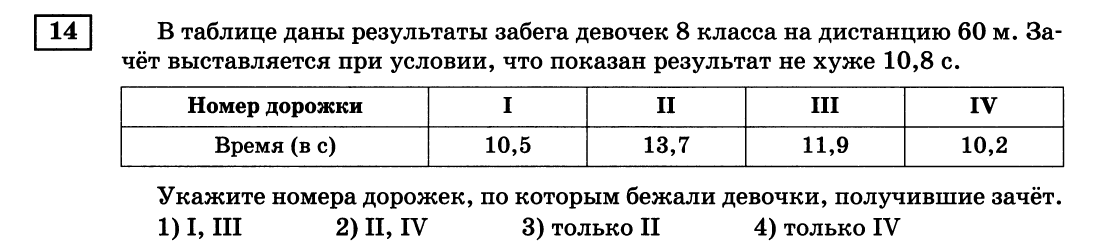 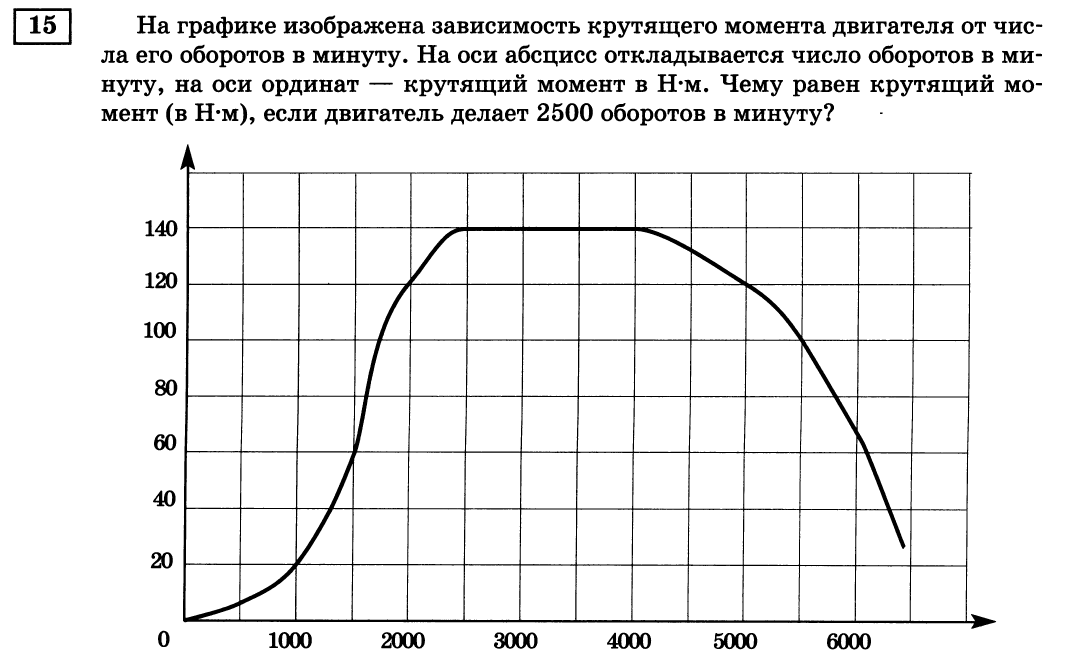 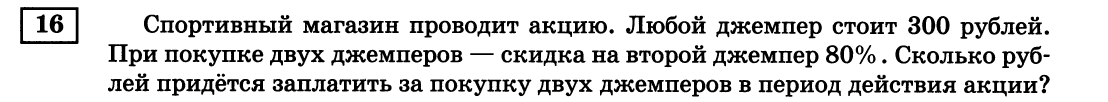 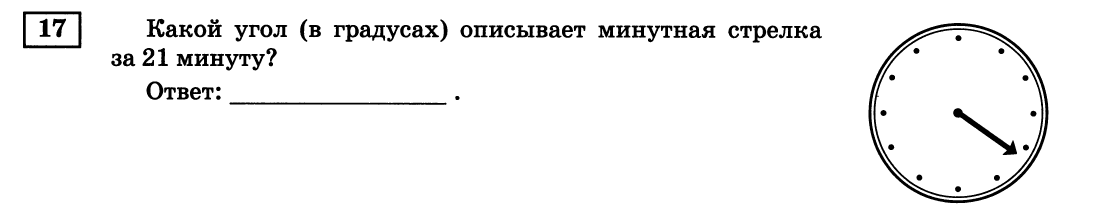 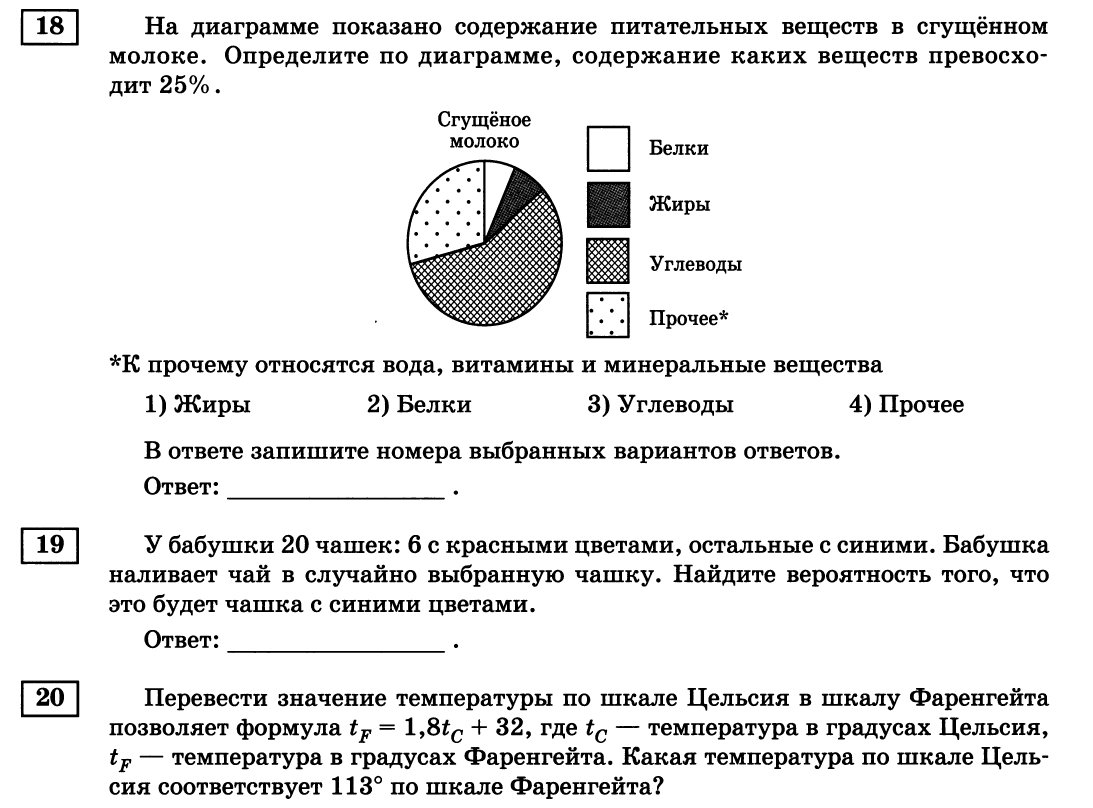 14151617181920